Eigenhändigkeitserklärung HausarbeitStand: 07/2018 Rechtswissenschaftliche Fakultät . Prüfungsamt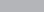 Albert-Ludwigs-Universität Freiburg . 79085 Freiburg i.Br.Schriftliche Erklärung zur Hausarbeit imPflichtfachstudium (§ 5 Abs. 4 StPrO 2016)Hiermit erkläre ich, dassich die Arbeit selbst angefertigt und dabeiandere als die angegebenen Hilfsmittel und Quellen nicht verwendet habe undschriftliche Form und elektronische Version der Arbeit identisch sind.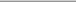 Außerdem habe ich Kenntnis darüber, dass Verstöße gegen die Regeln guter wissenschaftlicher Praxis als Täuschungsversuch gewertet werden können.(Ort/Datum)(Unterschrift)Rechtswissenschaftliche Fakultät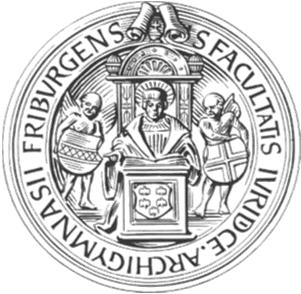 PrüfungsamtAlbert-Ludwigs-Universität FreiburgErbprinzenstraße 17a . Raum 01 79098 FreiburgTel. 0761/203-9015Fax 0761/203-2187pruefungsamt@jura.uni-freiburg.de www.jura.uni-freiburg.de/de/ einrichtungen/pruefungsamtWichtiger Hinweis:Die körperliche Version der Hausarbeit ist (zusammen mit dem Deckblatt und dieser Erklärung, die der Arbeit lose beigelegt werden) gemäß den Vorgaben in den Bearbeitungshinweisen innerhalb der gesetzten Frist beim Lehrstuhl einzureichen. (Die elektronische Version ist hochzuladen oder auf anderem Wege einzureichen.)Maßgebend für die Fristwahrung ist allein der Eingang der körperlichen Version!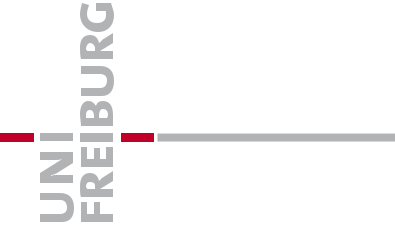 